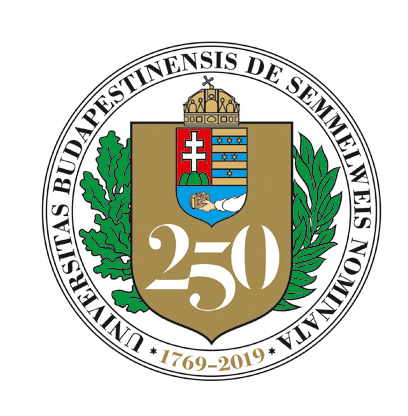 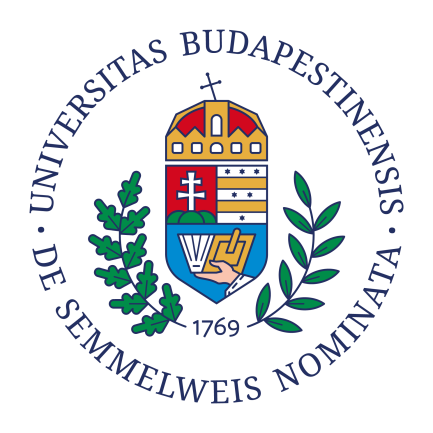 Semmelweis Szimpózium SzabályzatHatálybalépés napja: 202. I.II.Tartalom1. A rendezési jog odaítélése	52. A pályázat eljárásrendje:	53. Pályázati követelmények	64. Pénzügyi fedezet	65. Szervezési követelmények	6PreambulumAz 1992 óta évente, nemzetközi részvétellel megrendezett, az egyetem egészét átfogó tematikus Semmelweis Szimpózium (a továbbiakban: Szimpózium) arra hivatott, hogy hathatósan elősegítse az egyetemi tudományos közélet élénkítését, az innovatív és transzlációs szemlélet terjesztését, tovább építse a nemzetközi kapcsolatrendszert, valamint tovább emelje az egyetem nemzetközi láthatóságát, hírnevét és presztízsét, valamint kreditpont értékkel bíró edukációs és továbbképzési lehetőséget biztosítson a Semmelweis Egyetem graduális TDK és PhD hallgatói számára, továbbá szakorvosok, gyógyszerészek, egészségügyi szakdolgozók számára (akkreditált továbbképzési tanfolyam)A rendezési jog odaítéléseA Szimpózium megrendezésének joga a tudományos és innovációs rektorhelyettes által kiírt felhívásra benyújtott pályázat útján nyerhető el.A rendezési jogra a Semmelweis Egyetemen működő karok, intézetek, klinikák vezetői pályázhatnak.Az (1)-(2) bekezdésétől eltérően jeles és különleges alkalmakkor - mint például a Semmelweis Egyetem alapításának kerek évfordulói - a rendezési jog pályáztatás nélkül, egyedi (rektori vagy szenátusi) döntéssel odaítélhető. A pályáztatás mellőzésére csak kivételes esetben és megalapozott indokok alapján kerülhet sor, melyről a tudományos és innovációs rektorhelyettes előterjesztése alapján a zenátus szavazással döntA pályázat eljárásrendje:A felhívásra beérkezett pályázatokat az Egyetemi Tudományos Tanács (továbbiakban: Tanács) értékeli, ennek során szavazással kiválasztja azt a tématervet, amely leginkább illeszkedik az gyetem KFI stratégiájához, biztosítja az eddig megrendezett Szimpóziumok színvonalbeli folytonosságát, és a legjobban elősegíti a preambulumba foglalt rendeltetés teljesülését. A Tanács javaslatát a tudományos és innovációs rektorhelyettes terjeszti a Szenátus elé.A  gondoskodik a pályázatok nyilvántartásáról, továbbá az értékeléshez szükséges háttéranyagok előkészítéséről a Tanács részére, technikai segítséget nyújt a szavazás lebonyolításában, valamint gondoskodik az előterjesztés elkészítéséről, az előterjesztés határidőben való benyújtásáról. A Szimpózium megrendezésének jogáról a Tanács értékelése alapján a Semmelweis Egyetem Szenátusa dönt.Pályázati követelményekA pályázat kötelező tartalmi elemei: az 1. pont (2) bekezdésében meghatározott, pályázat benyújtására jogosult, vagy közös pályázók esetén a képviseletre kijelölt vezető személy (a továbbiakban együtt: pályázó) önéletrajza;a pályázó publikációs jegyzéke;a tervezett Szimpózium rövid (maximum 1 oldalas) bemutatása, kitérve annak nemzetközi jellegére, az Egyetem életében betöltött jelentőségére, továbbá a külföldi kapcsolatok fejlesztéséhez és/vagy új együttműködési lehetőségek kiaknázásához történő hozzájárulásra;a programterv, mely tartalmazza a tervezett szekciókat és előadásokat, továbbá a felkért és/vagy a meghívandó előadókat; a tervezett esemény költségvetése, figyelemmel a 4. (1)ekezdésben foglaltakra.A pályázat nyelve magyar és/vagy angol.A pályázatot kizárólag elektronikus változatban, legkésőbb a felhívásban rögzített határidőig a tudomanyos.rektorhelyettes@semmelweis.hu e-mail címre kell megküldeni.Pénzügyi fedezetSzervezési követelményekA megrendezés jogának odaítélésével a szakmai tartalom meghatározásáért és a tudományos-szakmai koordinációért - ideértve a szakmai program összeállítását és az előadók meghívását is - a pályázat nyertese felel. A rendezvényszervezési feladatok lebonyolításMarketing és Kommunikációs Főigazgatóság, ideértve a szükséges tárgyi, technikai és személyi feltételek, továbbá a helyszín biztosítását, igény szerint külső partner (pl. rendezvényszervező cég, catering cég) bevonásával az egyetem Beszerzési szabályzatában foglaltak alkalmazásával.A  gondoskodik az egyetem központi honlaprendszerében a rendezvény alhonlapján megjelenő, a tárgyévi Szimpóziummal kapcsolatos online tartalom és weboldal szerkesztéséről, kezelésérőlprogramfüzet és marketing anyagok biztosításárólA Szimpózium hivatalos nyelve angol.A rendezvény javasolt időpontja, a pályázat benyújtását követő év november eleje, lehetőség szerint csatlakozva a Magyar Tudomány Ünnepe országos rendezvénysorozathoz és a Dies Academicus egyetemi ünnepélyhezA rendezvény 2-3 napot vehet igénybe, és az adott tématerület prominens hazai és nemzetközi képviselőinek felkért előadásait foglalja magában. A program része egy poszter bemutató, mely lehetőséget nyújt a  kutatási eredményeik rövid ismertetésére,  felállított bizottság közreműködésével.A regisztráció és részvétel az egyetemi dolgozók és hallgatók számára díjmentes.Szervezet neve:Semmelweis EgyetemDokumentum címe:Semmelweis Szimpózium SzabályzatElfogadó:Szenátus	202ElőkészítőügyintézővezetőTudományos és Innovációs Rektorhelyettesi Dr. Ferdinandy Péter tudományos és innovációs rektorhelyettesügyintézővezetőFolyamat lépéseiElőkészítés lépéseiFolyamat eredményeként keletkezett dokumentumFolyamat lépéseiElőkészítés lépéseiFeladatgazdaEllenőrzőEllenőrzés módjaJóváhagyóJóváhagyás módjaFolyamat eredményeként keletkezett dokumentumpályáztatás- benyújtási határidő kitűzése- pályázati felhívás elkészítése, közzététele- beérkezett pályázatok nyilvántartásaTudományos és Innovációs Rektorhelyettesi tudományos és innovációs rektorhelyettesszóbeli tájékoztatástudományos rektorhelyettesírásbelielektronikus felhívás, pályázati anyagokdöntés-előkészítés- értékeléshez szükséges háttéranyagok előkészítése a tanács részére- szavazáshoz tárgyi, technikai segítségnyújtásTudományos és Innovációs Rektorhelyettesi tudományos és innovációs rektorhelyettesszóbeli tájékoztatásdöntés-előkészítő dokumentumokértékelés- pályázatok véleményezése a kiválasztási szempontok mentén- szavazással történő rangsorolásEgyetemi Tudományos Tanácstanácsülésen szóbeli, elektronikus szavazás esetén írásbeliszavazólapok, emlékeztetőszenátusi előterjesztés- szenátusi előterjesztés elkészítése és benyújtásaTudományos és Innovációs Rektorhelyettesi JIFírásbeli tájékoztatástudományos rektorhelyettesírásbeliszenátusi előterjesztésdöntés- rendezési jog odaítélése a tanács értékelés alapjánSemmelweis Egyetem SzenátusaJIFírásbeli tájékoztatásszenátusírásbeliszenátusi határozateredményhirdetés- pályázók értesítése- nyertes pályázóval kapcsolattartásTudományos és Innovációs Rektorhelyettesi tudományos és innovációs rektorhelyettesszóbeli tájékoztatáselektronikus értesítő (email)rendezvényszervezés- rendezvény-szervezéssel kapcsolatos költségvetés összeállítása és anyagi források bevonása- tárgyi, technikai és személyi feltételek biztosítása- rendezvény lebonyolításaMarketing és Kommunikációs Főigazgatóságaláírási joggal rendelkező illetékes (vezető) személyírásbelirendezvényszervezéssel kapcsolatos megrendelők, teljesítés-igazolások, számlák, rendezvényről szóló marketing anyagokszakmai tartalomtudományos-szakmai koordináció, szakmai tartalom meghatározása, ideértve a szakmai program összeállításá és előadók meghívását isrendezési jogot elnyert szakmai vezetőaláírási joggal rendelkező illetékes (vezető) személyírásbelitudományos-szakmai koordinációval kapcsolatos megrendelők, teljesítés-igazolások, számlák, rendezvényről szóló marketing anyagok